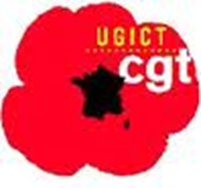 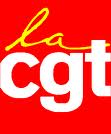          Compte rendu CE du 29 JANVIER 2019Direction	COMPTE RENDU CCE: AffichageBILAN DES HEURES SUPPLEMENTAIRES ET DES SAMEDI 2018: 34 samedi ont été travaillés avec une moyenne 10 salarié(e)s par samedi.La catégorie SF a effectuée 5408,42 heures tandis que 900,02 heures supplémentaires ont été effectuées par l’ensemble des autres catégories.BILAN DES Augmentations Individuelles  EN 2018 :Filière 210/212 : 67 salariés sur 214 ont obtenu une AI ce qui représente 31,31%Etam                 : 37 salariés sur 86 ont obtenu une AI ce qui représente 43,02%Cadre                : 56 salariés sur 72 ont obtenu une AI ce qui représente 72,78%Total                 : 160 salariés sur 372 ont obtenu une AI ce qui représente 43,01%La moyenne d’augmentation pour le personnel coefficienté  (filière 210/212 et Etam) est de 3%.La moyenne pour le personnel cadre est de 4,5%.COMMENTAIRE CGT :En pleine « négociation » NAO, nous ne pouvons nous satisfaire du nombre d’AI distribuées. Pour la Direction Générale, la référence est 2008 quant au nombre d’heures travaillées, il faudrait qu’elle le soit également pour les salaires.La DG a manifesté son optimisme lors du CCE, ce qui doit se répercuter sur les NAO. Ce n’est pas une prime « gilet jaune » qui n’a bénéficié qu’à une partie du personnel, qui pourra faire oublier les NAO catastrophiques de ces dernières années.Si nous approuvons que la DG investisse plusieurs millions d’euros dans la modernisation des établissements, ce dont bénéficieront les salariés en termes de conditions de travail, malheureusement les salariés ne voient toujours pas le fruit de leur investissement dans leur travail. Si la DG veut améliorer la productivité, elle devra également et obligatoirement passer par une meilleure reconnaissance salariale. 4. CONGES 2019 :L’usine sera fermée du 20/07/2019 au 11/08/2019.La 4ème semaine est à poser entre le 1er juin et le 31 octobre.La Direction Locale souhaite que cette 4ème semaine soit positionnée d’ici le mois d’avril.5. ABSENTEISME :Economie et techniqueEFFECTIFS AU 31/12/2018 :Notre établissement a enregistré 6 entrées hommes (4 SF, 1 Logisticien, 1 Mutation pour la pyro) et 2 sorties hommes (départ en retraite de 2 CFC).Il y a également 1 sortie femme fin de CDD qui a été transformée en CDI, portant  l’effectif de notre établissement à 447 personnes.73 femmes, 374 hommes.2. POINT DES FABRICATIONS EN COURS :           LIVRAISONS :2 dérives   34 sur 824 canards  20 sur 691 legacy    1554 sur 15891 8X          66 sur 100L’ensemble des chaines restent perturbées par un grand nombre de manquants.                     LEGACY :La cadence sera de 2 au ST 20 courant février, puis au mois d’avril pour le ST 30/40.Un appel d’offre est lancé jusqu’au mois d’avril afin de sous-traiter dans leurs intégralité les ST 15 et 30/40 jusqu’au départ définitif en Inde. F7/8X :La montée vers une  cadence 2.8 est confirmée.Le training de 3A sur le nœud est en cours.La voilure 455 va revenir dans son cycle normal.La réouverture de 2 voilures pour cause de pollution aura lieu à MérignacF6X :La voilure 5X n°2 servira de 2éme CEM qui sera livrée au CEAT mi-févrierLa voilure n°5 aura sa porte démontable enlevée afin de monter des jauges pour faire une 3éme CEM.L’ossature de la première voilure 6X débutera courant AvrilRAFALE :Une cadence 2 est maintenue en 2019.4 panneaux sont rebutésCEF voilure/dérive sera envoyée au CEAT de afin que de nouveaux essais y soient effectués pour allonger la durée de vie de ces deux éléments.La livraison de la 1ére voilure Qatar aura lieu en février.ROBOÏD :Des essais d’électro érosion sur les fixations vont être effectués.3 EVOLUTION DES CHARGES ET TABLEAU POUR LES 3 MOIS A VENIR :Social et culture : VACANCES 2020:Le plan vacances 2020 est ouvert aux suggestions, se rapprocher du CEANCV :La distribution des chèques ANCV 2019 a débuté, pour les inscriptions se rapprocher du CE.Martignas, le 12 février 2019AT/MPMALADIEENFANT MALADETOTALNovembreSF0,326,960,517,28NovembreSTC0,43NovembreSTP3,46NovembreNS8,42DécembreSF1,537,030,318,56DécembreSTC1,41DécembreSTP0,87DécembreNS9,35FévrierMarsAvrilRAFALE (kh)16,11615,9FALCON (kh)7,88,510,3F7X/8X (kh)13,813,613,3F6X (kh)111ROBOÏD000Training ST000CHANTIER (kh)111Divers (kh)1,21,21,2Total MARTIGNAS (kh)40,941,342,7Charge interne (kh)40,941,342,7Effectifs227227227Effectif Interim161616Potentiel31,831,831,8Ecart DASSAULT9,19,510,9Sous traitance sur site(kh)98,58,5Charge – Potentiel (MA + ST in situ)0,112,4